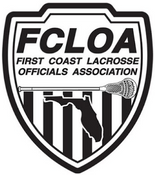 FCLOA ConstitutionAmended 7/1/2020ARTICLE I. NAME Section 1. This organization shall be known as the First Coast Lacrosse Officials Association (FCLOA).ARTICLE II. MISSION The mission of the FCLOA shall be  Section 1. To serve as ambassadors for the game of Lacrosse by providing officials of the highest caliber available to officiate.  Section 2. To prepare and train officials through the use of the current US Lacrosse Officials Training Program material and National Federation of State High School Associations Rule Book. These publications shall become the accepted authority on rules and officiating mechanics of the organization.  Section 3. To elevate the standards of officiating by upholding a high standard of ethics.  Section 4. To provide the means necessary for the correct interpretations of all rules.  Section 5. To promote good fellowship among its members.  Section 6. To encourage the spirit of good sportsmanship and fair play through consistent rules administration. ARTICLE III. AFFILIATION Section 1. The FCLOA is a recognized Lacrosse official’s organization of FHSAA and US Lacrosse. FCLOA is subject to the by-laws and policies of FHSAA insofar as they affect and prescribe the duties and responsibilities of the organization and its members. ARTICLE IV. BOARD OF DIRECTORS Section 1. The elected officers of the FCLOA shall be the President, Vice President East, Vice President West, Secretary,  Commissioner and Member at large.  A vote of the Executive Board will select the Treasurer and the term is open-ended based on an annual performance review and audit by the Board. FCLOA governing structure shall comply with the guidelines outlined in the FHSAA Officials’ Guidebook. Section 2. The Board of Directors shall manage the affairs of the FCLOA, which consists of the Officers and the At-Large Director. The positions of Commissioner and Treasurer are non-voting members of the Board.ARTICLE V. ELECTIONS AND APPOINTMENTS Section 1. The Board of Directors elections will be held annually. The President and Secretary will be elected in odd number years. The Vice President’s, Member at Large and Commissioner in even-numbered years. The election will be held via electronic voting in June. The Board will assume office July 1st. Section 2. The eligibility to be elected to the office of the FCLOA is to be a member in good standing with membership in US Lacrosse and FHSAA. Section 3. The Vice President East shall fill a vacancy in the office of the President, and such successor shall serve the unexpired term. Section 4. A vacancy occurring in any other office will be filled by election via electronic voting, and the successor shall serve the unexpired term.  Section 5. All elected officers and directors shall hold office for a term of two years.  Section 6. Voting will be by electronic vote. The officers must be elected by a majority of the membership voting, if not a run-off election of the top two members receiving votes.  Section 7. The Board of Directors shall appoint a rules interpreter annually.  Section 8. A board member who misses two consecutive meetings twice during a calendar year may be removed from office and a replacement named in accordance with established procedures.  Section 9. No individual shall hold any office in any capacity on the FCLOA Board if said individual currently holds any such position on any related Lacrosse board in North Florida for the reason of conflict of interest. A board member wishing to run for another seat must first resign from their current position.ARTICLE VI. (COMMISSIONER/ASSIGNOR)Section 1. The General Membership shall elect commissioner/Assignor. The Assignor(s) will assign members to officiate all games that are to be officiated by the Association. ARTICLE VII. BY-LAWS Section 1. The qualification for membership and the responsibilities of the Board are provided for in the By-Laws. Section 2. Roberts’ Rules of Order shall be the governing procedures used by the Association. ARTICLE VIII. SUSPENSION Section 1. There shall be no suspension of the Constitution or By-Laws except as directed by Roberts’ Rules of Order. ARTICLE IX. AMENDMENTS Section 1. This Constitution will be automatically amended to comply with any newly enacted requirements of FHSAA and/or the National Federation of State High School Associations.  Section 2 or for needed administrative changes. Any member in good standing may sponsor an amendment to the Constitution. A preliminary draft of a proposed amendment may be submitted to the Board of Directors for inclusion on the agenda (presentation to the general membership followed by discussion) at the general meeting. The final draft of a proposed amendment must be submitted to the Board of Directors. Amendments to change the Constitution will be voted on by electronic vote.